		Приложение 1		к Временному порядку		осуществления		муниципального земельного 		контроля на территории		города Докучаевска		(пункт 2.3.)«____»_____________20____г.						НАПРАВЛЕНИЕна проведение проверки соблюдения земельного законодательства_____________________________________________________________________________(руководитель органа, уполномоченного на осуществление муниципального земельного контроля) _____________________________________________________________________________, руководствуясь Временным порядком осуществления муниципального земельного контроля на территории города Докучаевска, согласно: __________________________________________________________________________________________________________(основание проведения проверки)распорядился: направить ____________________________________________________________________________________________________________________________________(Ф.И.О., должность лиц, которые будут проводить проверку)_______________________________________________________________________________________________________________________________________________________________________________________________________________________________________для проведения проверки соблюдения земельного законодательства _______________________________________________________________________________________________(наименование юридического лица, ФЛП, должностного или физического лица)__________________________________________________________________________________________________________________________________________________________осуществляющего деятельность на земельном участке, расположенном по адресу: _________________________________________________________________________________________________________________________________________________________________площадью _________га______________________________________________________________________________________________________________________________________Продолжение приложения 1_____________________________________________________________________________(сведения о земельном участке: кадастровый номер, вид права, правоустанавливающие (правоудостоверяющие) документы)____________________________________________________________________________________________________________________________________________________________________________________________________________________________________________________________________________________________________________________Дата начала проверки  «_____»______________20____г.Дата окончания проверки  «_____»______________20____г.__________________	________________________________                  (подпись)			              (Ф.И.О.)Первый заместительглавы администрациигорода Докучаевска                ________________                 ____________________________	                         (подпись)					      (Ф.И.О.)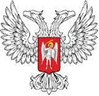 ДОНЕЦКАЯ НАРОДНАЯ РЕСПУБЛИКААДМИНИСТРАЦИЯ ГОРОДА ДОКУЧАЕВСКАул. НезависимостиУкраины, 22, г. Докучаевск, 85740 тел./факс (06275)  3-11-41,E-mail:obshiydokuchaevskga@yandex.ru